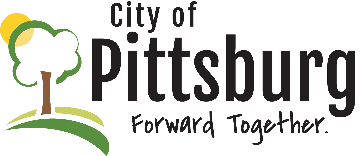 JOB DESCRIPTIONJOB TITLE:  Traffic and Communications TechnicianPOSITION SUMMARY Traffic and Communication Technician performs a variety of specialized and responsible duties involving the construction, maintenance, repair and placement of traffic signs, traffic signals, street lights, pavement markings and related structures exercising considerable independent judgement to ensure the safe and efficient flow of vehicular and pedestrian traffic. Construct, maintain and remove temporary traffic control for special events and emergency response. Assists with the maintenance of city streets, alleys and storm systems as needed.  This position reports to the Technically Facility Manager. DUTIES AND RESPONSIBILITIES Performs daily required service checks on equipment to be used for the day including checking and filling; fluids, pressures, and grease points. Cleaning machinery as necessary. Ensures that equipment is operating correctly and reports any suspected malfunctions or safety issues.The primary duties of work are performed outdoors and may include working in adverse weather conditions.Work may involve 24-hour availability during emergency situations. This will include overtime and call back situations as required.Perform temporary traffic control for special events, emergency services requests, winter snow events, flooding or any other emergency occurrence.In the case of planned events work includes setup, maintenance and removal as required in an approved traffic control plan. During emergency events field design by the technician will be required to conform to the situation at hand. Perform setup and removal of digital sign message board trailersInstalls stop lights and makes necessary repairs;Perform responsible duties in the construction, programming, maintenance, and repair of traffic signal equipment and associated structures including, but not limited to, signal cabinets, controllers, mmu, a variety of vehicle detection systems, relays, power supplies, ups systems, internal and field wiring and pedestrian heads, pre-emption detectors, pedestrian buttons, poles, mast arms, and span wires. Provide technical advice and/or assistance to construction inspectors for installations performed by contract services. Perform quarterly operational and safety checks of signal systems using both visual inspection testing equipment to identify, diagnose and correct found issues and operational malfunctions. Perform responsible duties in the construction, maintenance and repair of traffic regulatory, warning, school, guidance and other signage and associated hardware including, but not limited to, signs, astrobrackets, posts, breakaways and a variety of mounting hardware.]Fabricate new signs using graphics software and plotter.Install new or remove old signage as indicated in traffic orders or construction plans. Perform visual inspections to check for obstructions, cleanliness, retro-reflectivity and damage.Determines sign locations verifies locations of underground utilities.Perform responsible duties in the construction and maintenance of both painted and permanent markings regulating and directing pedestrian and vehicular traffic including those applied to roadways, crosswalks, parking lots, curbs, traffic islands, stop bars, lane lines, edge lines, legends, symbols, and any other areas as directed.Use and maintain painting equipment and associated tools used in pavement marking activities including operation, disassembly, cleaning, reassembly, troubleshooting, and performing minor repair of portable and roadway stripers.Operate and maintain propane baking machine and torches to meltdown and apply permanent pavement marking material. Install or remove old markings as indicated in traffic orders or construction plans. Perform responsible duties in the construction, maintenance, and repair of the street light illumination systems and associated structures including, but not limited to, electrical services and components, poles, luminaires, j-boxes, photocells, and associated wiring up to 480 volts ac.Provide technical advice and/or assistance to construction inspectors for installations performed by contract services.Perform monthly operational and safety checks of storm siren systems using both visual inspection testing equipment to identify, diagnose and correct found issues and operational malfunctions.POSITION COMPETENCIESAbility to Operate Skidsteer with a variety of attachments.Ability to Operate Dumptruck: *Including with plow and spreader attachments for snow operations. Hauls gravel, asphalt, sand, sweeper piles, snow, and other related materials through use of a dump truck.Ability to correctly set up and utilize aerial lift trucks and equipment.Ability to operate Mini-Excavator with a variety of attachments.Ability to operate a fork lift.Ability to operate hand held power equipment, and hand tools correctly.Ability to operate portable paint marking machine.Ability to operate pavement scarifier machine.Familiar with municipal uniform traffic control device standards.Uses personal protective equipment correctly for varying work applications.Knowledge of principles, methods and techniques of heavy and light equipment operation.Attentive to surroundings, preventing injury or damage to people, physical assets, or work in place.Knowledge of correct equipment fuel, liquid, or pressure levels necessary for safe operation equipment and reduced stress on equipment.Knowledge of correct lock out tag systems to be in place when performing equipment maintenance.Knowledge of equipment functional controls and their proper applicationsKnowledge of proper attachment of structural connection points for equipment accessories including hydraulic or electrical connectionsKnowledge of Emergency & Special Event Control including:  components of a temporary traffic control zone; knowledge of tapers; temporary traffic control plan; traffic control devices; channelizing devices; lighting devices; arrow boards and/or portable digital sign board; temporary work zone traffic control setup practices; flagging procedures; and pedestrian accessibility considerations. Knowledge of traffic signal components, electronic components and wiring, design and designed function, and ability to read & comprehend schematics.Knowledge of roadway signage & pavement markings including:  material safety data sheet for each individual component and its application; manual on uniform traffic control devices; proper sizing and distances for installation including; school zones, bike lanes, etc.. Knowledge of roadway illumination including:  proper lock out / tag out procedure when performing work on electrical components; proper setup and traffic control around aerial equipment; lamp and luminaire components; and testing, investigation, and troubleshooting methods. Basic knowledge of fiber optic system components.Knowledge of storm siren operational function.Knowledge of testing, investigation, and troubleshooting methods.Knowledge of safety procedures including but not limited to: traffic laws as they pertain to the operation of heavy equipment and minor maintenance requirements of heavy equipment; occupational hazards and standard safety precautions necessary in the work in the performance of assigned duties; and City streets & alleys; locations, speeds, directions, compositions, and general traffic flow characteristics. EDUCATIONHigh school graduation or equivalent and 5 years of relevant work experience.Kansas Commercial Driver’s License Class A:  Air Brake Endorsement; Tanker Endorsement - May be optionally required; Automatic Transmission; Standard Transmission - May be optionally required.OSHA 10 HourCertifications should be held by International Municipal Signal Association in:  Work Zone; Traffic Signal; Sign & Markings; Fiber Optics; and Public Safety TelecommunicationsBasic Competencies using Micro-soft office products such as outlook, word, and excel.Ability to enter and process work order data in Asset Management System.Ability to utilize smart phones, tablets, and computers for communicating, corresponding, and processing of work orders.Performs necessary calculations related to; addition and subtraction, division and multiplication, basic algebra, basic geometry. Can calculate slopes and percentages.WORKING CONDITIONSWork in confined spaces and trench excavations as required.Works at heights in aerial lift equipment doing work on signals, overhead light fixtures, tornado sirens, communication lines, and other equipment as required. 